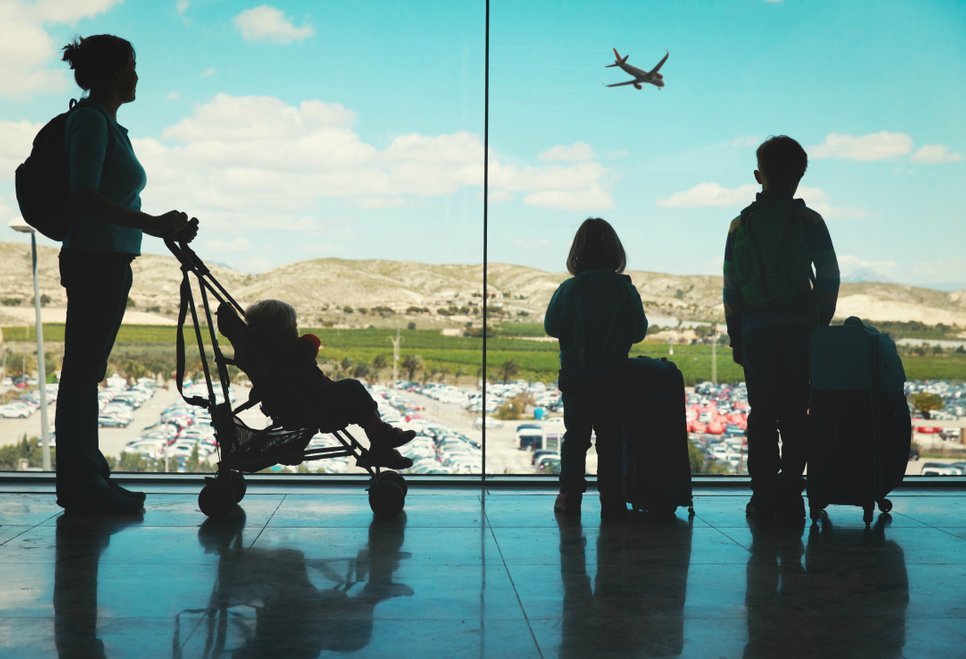 Администрация муниципального округа Куркино информирует, что в случаях незаконного перемещения детей на территорию иностранного государства в целях их возвращения в государство постоянного места проживания, а также в целях установления места нахождения несовершеннолетнего на территории иностранного государства, принятия срочных мер защиты в отношении несовершеннолетних, признания и исполнения решений иностранных судов, гражданам в первую очередь надлежит обращаться в Минпросвещения России как Центральный орган по Гаагским Конвенциям для дальнейшего оказания им правовой помощи.  Контактное лицо от Минпросвещения России: Фролов Игорь Дмитриевич, советник отдела нормативного регулирования в сфере опеки и попечительства в отношении несовершеннолетних граждан Департамента государственной политики в сфере защиты прав детей, адреса электронной почты: frolov-id@edu.gov.ru, d07@edu.gov.ru, тел. +7 (495) 587-01-10  доб. 3464 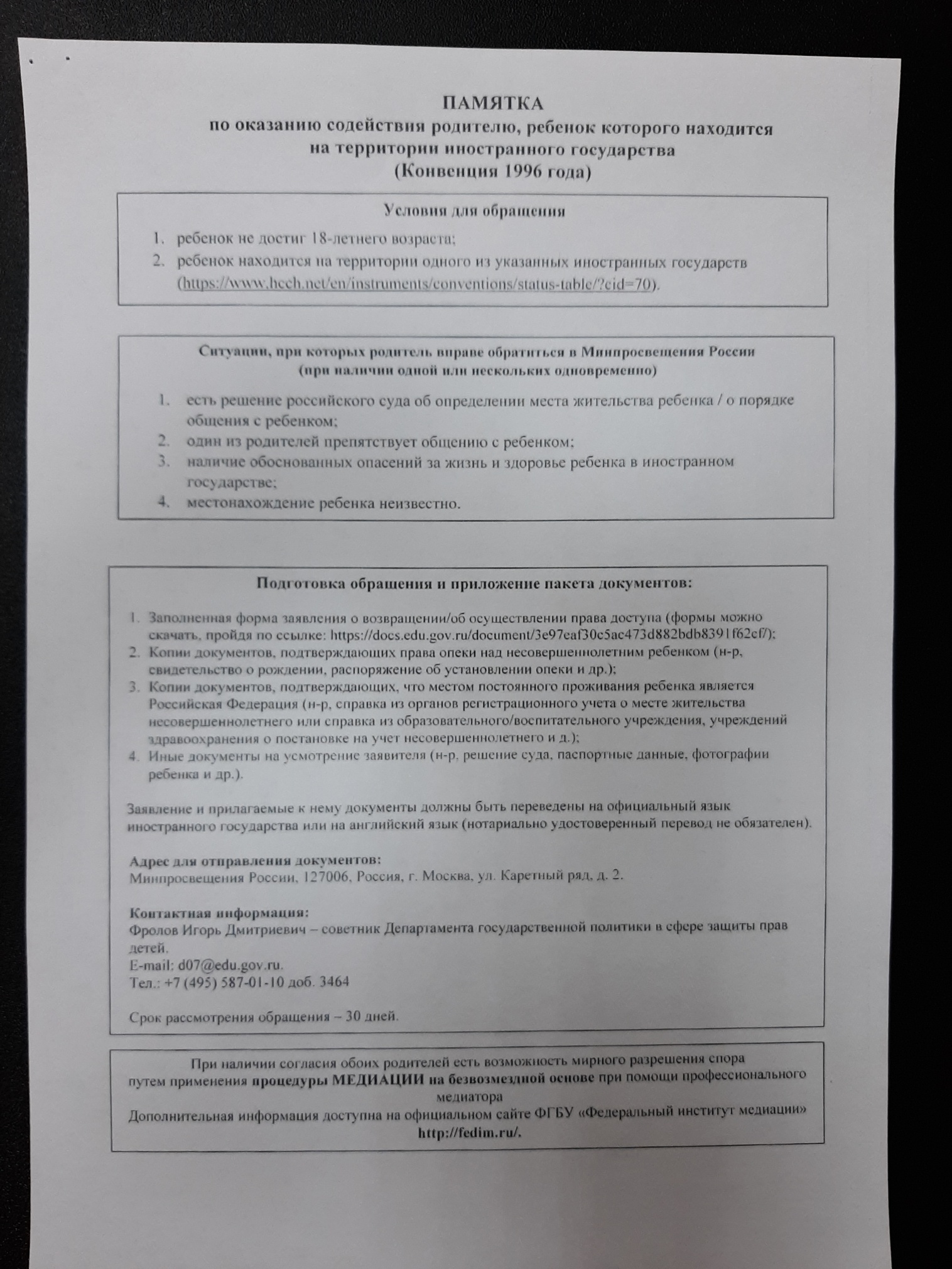 